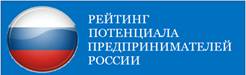 ИнструкцияПо размещению видео презентации на сайте Рейтинга Потенциала Предпринимателей России www.my-trust.Ru      До размещения в Рейтинге Потенциала Предпринимателей России допускаются видео презентации полупрофессионального или профессионального монтажа и качества съемки (стоимость услуг за монтаж короткометражного видеоролика просим Вас уточнять по месту обращения в видео - сервисные организации). Для лучшего восприятия информации, видеоролик должен занимать по времени от 5 до 7 минут.     Мы рекомендуем вам, в момент видеосъемки, быть одетым в соответствующую деловую одежду и иметь деловые аксессуары (внешний вид производит сильное первое впечатление на потенциальных инвесторов, ведь инвесторы тоже деловые люди и будут «встречать Вас по одежке»).    Мы не рекомендуем Вам снимать видео в помещении бытового значения (квартира, столовая и тому подобные места) или рассказывать о себе и о проекте смотря только в монитор видеокамеры персонального компьютера. Такие примитивные видео презентации признаются нами некачественными и не будут размещены в таблице рейтинга РППР.     Видео презентация должна включать в себя: ассоциативные тексты, субтитры, фотографии, видео зарисовки, образцы товаров, видеосъемку предполагаемого места реализации бизнеса (строительства или производства), личное видео членов команды, партнеров или участников проекта и т. д. Инициаторам проектов, мы рекомендуем заранее написать и выучить текст видео презентации (продумать ответы на нижеуказанные вопросы), а уже потом ясно, четко и понятно изложить суть проекта, в объектив видеокамеры, в несколько коротких и понятных предложений.     Образцы качественных видео-презентаций проектов представлены здесь:http://www. my-trust. ru/ratings1/591/#!prettyPhoto/3/http://profkomanda. edinros. ru/article/22825http://www. youtube. com/watch? v=An9-RsZr574http://profkomanda. edinros. ru/article/16658http://www. youtube. com/watch? v=_zTw3pp2fxU     Видеоролик вы сначала самостоятельно размещаете на портале www.youtube.com . Сноску на видеоролик вы обязательно вставляете в своем личном кабинете, в соответствующее поле (Сноска на видеоролик). Например, так: http://www.youtube.com/watch?v=zTw3pp2fxU. Далее, мы просматриваем ваш видеоролик, оцениваем ваши анкеты, и самостоятельно заносим ваше видео в наш собственный видеоархив. Как только вы появляетесь в таблице РППР с оценками своего потенциала, вы можете удалить вашу сноску и ваш видеоролик на www.youtube.com .     На видеоролике инициатор и команда участников проекта должны обязательно ответить на следующие вопросы:Ваши полные Ф. И.О. дата и место рожденияКакой уровень вашего образования?К какому идеологическому типу вы относитесь?Маниман (богатство - самоцель)Гедонист (все удовольствия жизни)Концептуалист (владение не бизнесом, а предпринимательской схемой)Спортсмен бизнеса (первенство, опережение)Созидатель (совершенный бизнес)Государственник (улучшить среду города, региона, страны)Охранитель (устойчивость, безопасность)Лоббист (корпоративный лоббизм, неэкономический доход)Новатор (важен не сам бизнес, а ноу хау, творческое самовыражение)Что значит для Вас успех? Считаете ли вы себя уже успешным предпринимателем?Чего вы уже достигли в жизни? Что вас является самым ценным в жизни?Есть ли у вас административный ресурс?В чем заключается уникальная особенность (фишка) проекта?Какой вклад в проект вы сносите со своей стороны?На что будут потрачены инвестиционные средства?Желаем вам успехов и процветания!Администратор проекта РППРМарина Толмачева